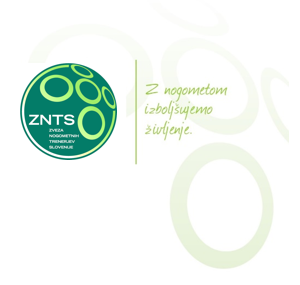 V skladu s Pravilnikom o podeljevanju licenc in strokovnih seminarjev, ZNTS razpisuje letni licenčni seminar PRO, UEFA PRO in UEFA A, ki bo 06. in 07. januarja 2024, v kongresnem centru 'Posestvo Brdo', Brdo Pri Kranju.POGOJI ZA PRIJAVONa seminar se lahko prijavijo vsi trenerji, ki izpolnjujejo naslednje pogoje:da so člani trenerske organizacije in imajo potrebno trenersko izobrazbo oz. usposobljenost – UEFA PRO, PRO, UEFA A, višji nogometni trener, diplomirani trener, trener I. razreda ali trener vratarjev UEFA A in plačano članarino!da se najpozneje do 20.12.2023 prijavijo na seminar v aplikacijo 'Regista NZS' – prijava je ločena za seminar UEFA PRO/PRO in za UEFA A - po tem roku prijava ni več mogoča, (povezava https://regista.nzs.si). V kolikor plačnik kotizacije ni trener je potrebno ob prijavi pod opombe navesti točne podatke in naslov plačnika!Višina kotizacije je:Kotizacija za UEFA PRO in PRO	102,00 EURKotizacija za UEFA A	68,00 EURSpletna varianta	153,00 EUR(V ceno kotizacije so vključena predavanja, praktični prikaz in kosilo v soboto)V kolikor plačilo računa za kotizacije ne bo izvršeno v roku navedenem na računu, trener ne bo upravičen do točk za pridobitev licence.NAVODILAVsak trener se mora v roku prijaviti v aplikacijo 'Regista NZS' pod Seminarji – Prijava na seminarje - PRO ali A - in jo pravilno izpolnjeno oddati najkasneje do 20.12.2023.Izključno na podlagi prejete prijave v 'Registi NZS', bo plačniku posredovan račun ZNTS za kotizacijo seminarja na poštni naslov, navedenem v prijavi – ki ga je potrebno v roku plačati.Vsak trener mora posebej plačati članarino pri svoji DNT, ODNT ali ZNT, kar je eden od pogojev za udeležbo in veljavnost seminarja.Za pridobitev licence PRO in UEFA PRO je potrebna obvezna prisotnost na seminarju oba dneva - 06. in 07.1.2024, za licenco UEFA A pa 06.1.2024. Udeleženci seminarja, ki izpolnjujejo pogoje udeležbe, pridobijo predpisano število točk za tekmovalno sezono 2024/25 v skladu s Pravilnikom o podeljevanju licenc in strokovnih seminarjih.Trenerji, ki delujejo v klubih v tujini, bodo imeli možnost opraviti seminar preko spletne platforme, po predhodni odobritvi in z uporabniškim imenom in geslom.SPLOŠNA INFORMACIJATrenerji imajo možnost prenočišča v »Elegance hotel Brdo« po ponujenih ceni hotela za ZNTS:SGL soba v hotelu 150€ - 30% = 105€ (BB) + dodatno turistična taksa,Ostale možnosti nočitve v okolici Kranja pa so: Dežman bed & breakfast, Hotel Marinšek, Sobe Marinšek, Turistične sobe Sreš, Bed & Breakfast Valjavec in drugi. Zaradi zasedenosti bivalnih kapacitet se priporoča čimprejšnja rezervacija na eni od predlaganih nočitvenih destinaciji.. Stroške bivanja krijejo udeleženci sami!Zveza nogometnih trenerjev Slovenije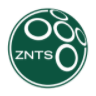 Bojan Prašnikar, l.r.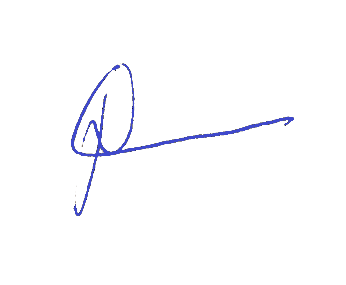 Predsednik ZNTS